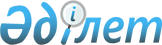 Щучинск қаласының құрамдас бөліктерін қайта атау туралыАқмола облысы Бурабай ауданы әкімдігінің 2023 жылғы 21 шілдедегі № а-7/275 қаулысы және Ақмола облысы Бурабай аудандық мәслихатының 2023 жылғы 21 шілдедегі № 8С-6/3 шешімі
      "Қазақстан Республикасындағы жергілікті мемлекеттік басқару және өзін-өзі басқару туралы" Қазақстан Республикасы Заңының 33-бабының 2-тармағы мен 6-бабының 1-тармағының 4) тармақшасына, "Қазақстан Республикасының әкімшілік-аумақтық құрылысы туралы" Қазақстан Республикасы Заңының 12-бабының 5-1) тармақшасына сәйкес, халықтың пікірін ескере отырып және Ақмола облыстық ономастика комиссиясының 2023 жылғы 28 сәуірдегі қорытындысы негізінде, Бурабай ауданының әкімдігі ҚАУЛЫ ЕТЕДІ және Бурабай аудандық мәслихаты ШЕШТІ:
      1. Щучинск қаласының келесі құрамдас бөліктері қайта аталсын:
      1) Заречный 1 линия шағын ауданы Абай көшесіне;
      2) Октябрьская көшесін Еркін Әуелбеков көшесіне;
      3) Коммунистическая көшесін Рақымжан Қошқарбаев көшесіне;
      4) Трудовая көшесін Талғат Бигелдинов көшесіне;
      5) С. Разин көшесін Балуан Шолақ көшесіне;
      6) Пугачев көшесін Марфуға Бектемірова көшесіне;
      7) Едомский көшесін Бауыржан Момышұлы көшесіне;
      8) Абай Құнанбаев көшесін Қылшақты көшесіне.
      2. Осы бірлескен Бурабай ауданы әкімдігінің қаулысы мен Бурабай аудандық мәслихатының шешімі оның алғашқы ресми жарияланған күнінен кейін күнтізбелік он күн өткен соң қолданысқа енгізіледі.
					© 2012. Қазақстан Республикасы Әділет министрлігінің «Қазақстан Республикасының Заңнама және құқықтық ақпарат институты» ШЖҚ РМК
				
      Бурабай ауданы әкімінің міндетін атқарушы 

Б.Махметов

      Бурабай аудандық мәслихатының төрағасы 

М.Нұрпанова
